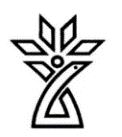 دانشگاه علوم پزشکی و خدمات درمانی استان چهار محال و بختیاریطرح دوره دروس نظری و عملی Course Planنام درس: مقدمات علوم تشریح               نيمسال  دوم1402-1401	دانشکده : پزشکی                                 گروه آموزشی : علوم تشریح	 مشخصات درس:هدف کلی درس (در سه حیطه دانشی، نگرشی و مهارتی): آشنایی با ساختمان میکروسکوپی سلولها، بافتها و اعضای بدن در حالت سلامت و روشهای مطالعه  آنآشنایی دانشجو با  نحوه تکامل طبیعی جنین انسان وبررسی ناهنجاریهای مربوطهاهداف اختصاصی درس (در سه حیطه دانشی، نگرشی و مهارتی):1-  دانشجو بایستی بتواند در پایان ترم ابزارها و روشهای مطالعه درس بافت شناسی را عنوان کند2- دانشجو بایستی بتواند در پایان ترم با ساختمان سلول و 4 بافت کلی شامل بافتهای پوششی، همبند، عصبی و عضلانی آشنا باشد و اهمیت و نقش این بافتها را در تشکیل ساختار بافت شناسی اعضا و دستگاهای بدن تفسیر نماید3- دانشجو بایستی بتواند در پایان ترم با بافت خون و اجزا تشکیل دهنده ی آن و همچنان بافتهای خونساز آشنا باشد و بتواند روند ساخت سلولهای خونی را توضیح دهد4- دانشجو بایستی بتواند در پایان ترم اهمیت بافت شناسی را در اساس درمان توضیح داده و بتواند با شناخت بافتهای سالم تغییراتی را که در انها به دنبال هر گونه بیماری ایجاد می شود را توضیح دهد5- دانشجو بایستی بتواند در پایان ترم ارتباط بین بافت شناسی را با سایر علم پایه به ویژه جنین شناسی، فیزیولوژی و آسیب شناسی و علوم پایه را توضیح دهد6-  دانشجو بایستی بتواند در پایان ترم با تقسیم میوز و میتوز آشنا بوده و نحوه تشکیل سلولهای جنسی را توضیح دهد.7- دانشجو بایستی بتواند در پایان ترم نحوه ی تشکیل جنین و مراحل مختلف رشد و تکامل آن را توضیح دهد.8- دانشجو بایستی بتواند در پایان ترم عوامل مؤثر در رشد و تکامل طبیعی جنین در رحم را  بشناسد.9- دانشجو بایستی بتواند در پایان ترم با اختلالات مربوط به رشد و تکامل جنین در مراحل مختلف آشنا شده باشد. 10- دانشجو بایستی از معلومات کسب شده در درس جنین شناسی را با ناهنجاریهای مادرزادی در نوزادان و افراد بالغ ارتباط دهد.منابع درس:آناتومی عمومی- دکتر فردین عمیدیبافت شناسی پایه جان کوئیرا – آخرین چاپرویان شناسی پزشکی لانگمن- آخرین چاپWheater’s Functional Histology: A Text and Colour Atlas. Barbara Young. 6th EDITION. 2014نحوه ارزشيابی دانشجو و بارم مربوط به هر ارزشيابی:  نمره نظری 20 نمره : حضور در کلاس و پاسخ به سوالات کلاسی 1 نمره،  بخش بافت شناسی و آناتومی 13، بخش جنین شناسی 6 نمرهروش های تدریس: در جلسات تئوری مباحث در قالب ارائه پاورپوینت ارائه می شوند، در جلسات عملی مباحث کلاس تئوری و اسلایدهای بافت شناسی با کمک میکروسکوپ تدریس می شوند.مسئولیت های فراگیران: پس از پایان این درس انتظار میرود که فراگیر درک درستی از کلیه مباحث بافت شناسی عمومی و جنین شناسی عمومی مرتبط با رشته تحصیلی داشته باشد و با اصطلاحات آناتومی آشنا شده باشد.حضور منظم و به موقع در کلاسمشارکت در تدریسسياست مسئول دوره در خصوص برخورد با غيبت و تاخير دانشجویان: بسته به تعداد غیبت، از نمره پایان ترم کسر می گردد. غیبت در جلسه امتحان منجر به حذف درس می گردد. طبق مقررات آموزشی برخورد خواهد شد.نام و شماره درس:	  : مقدمات علوم تشریح نظری:201- عملی202روز و ساعت برگزاری: کلاس تئوری یکشنبه ها 12-10 و سه شنبه ها 10-8 -کلاسهای عملی شنبه ها 10-8- سه شنبه ها 3-1 و چهارشنبه ها 15-8 هر گروه8 ساعت در ترمرشته و مقطع تحصيلی : پزشکی، دکترای حرفه ایمحل برگزاری: دانشکده پزشکی تعداد و نوع واحد (نظری/عملی): 0نظری 2.24 و عملی 0.24دروس پيش نياز: -مسوول درس: دکتر مریم انجم شعاع- دکتر سید مسیح حسینیاطلاعات تماس مسئول درس:  بخش علوم تشریح و بافت شناسی، دانشکده پزشکی، دانشگاه علوم پزشکی شهرکرداطلاعات تماس مسئول درس:  بخش علوم تشریح و بافت شناسی، دانشکده پزشکی، دانشگاه علوم پزشکی شهرکردجدول زمان بندی ارائه درسجدول زمان بندی ارائه درسجدول زمان بندی ارائه درسجدول زمان بندی ارائه درسجدول زمان بندی ارائه درسجدول زمان بندی ارائه درسجدول زمان بندی ارائه درسجدول زمان بندی ارائه درسآمادگی لازم دانشجويان قبل از شروع کلاسآمادگی لازم دانشجويان قبل از شروع کلاسآمادگی لازم دانشجويان قبل از شروع کلاسروش تدریسمدرسعنوانساعتتاريخرديفهمکاری دانشجویان در اولین جلسه  و آشنایی با مطالبی که در طی یک ترم به آنها ارائه می شودهمکاری دانشجویان در اولین جلسه  و آشنایی با مطالبی که در طی یک ترم به آنها ارائه می شودهمکاری دانشجویان در اولین جلسه  و آشنایی با مطالبی که در طی یک ترم به آنها ارائه می شودارائه سخنرانی، استفاده از اطلسها و امكانات ابزاري مناسب نظیر پاورپوینتدکتر مریم انجم شعاعآشنایی با مقدمات، تاریخچه و معرفی درس علوم تشریحی- درک اهمیت درس علوم تشریح در درمان و ارتباط تنگاتنگ آن با رشته پزشکی230/7/14021مرور مطالب گفته شده  در جلسه قبل با همکاری دانشجویان و آمادگی برای پرسش و پاسخ و شرکت در بحثمرور مطالب گفته شده  در جلسه قبل با همکاری دانشجویان و آمادگی برای پرسش و پاسخ و شرکت در بحثمرور مطالب گفته شده  در جلسه قبل با همکاری دانشجویان و آمادگی برای پرسش و پاسخ و شرکت در بحث″دکتر مریم انجم شعاعآشنایی با اصطلاحات و مفاهیم علوم تشریح- آشنایی با وضعیت آناتومیک بدن- اصول آناتومیک نرمال و رادیولوژیک22/8/14022″″″″دکتر مریم انجم شعاعآشنایی با  سلول : 1- آشنایی با تمایز و اکولوژی سلول2- آشنایی با اجزای سلول*سیتوپلاسم و اجزای ان*انواع ارگانل ها، ساختار و عملکرد*انکلوزیونهای داخل سیتوپلاسمی27//8/14023″″″″دکتر مریم انجم شعاعآشنایی با اجزای سلول* اسکلت سلولی و انواع آن* ساختار هسته شامل غشا، کروماتین و انواع آن، نوکلئوپلاسم و ساختار هستک29/8/14024″″″″دکتر مسیح حسینیآشنایی با بافت اپی تلیال: اشکال و مشخصات سلولهای اپی تلیالانواع اپی تلیوم214/8/14025″″″″دکتر مسیح حسینیآشنایی با بافت اپی تلیال: اشکال و مشخصات غددانواع غددبیولوژی عمومی بافتهای اپی تلیال216/8/14026″″″″دکتر مریم انجم شعاعآشنایی با بافت همبند:سلولهای بافت همبندالیاف بافت همبند شامل کلاژن، رتیکولر و الاستیکماده زمینه ی بافت همبند221/8/14027″″″″دکتر مریم انجم شعاعآشنایی با بافت همبند:انواع بافت همبندبافت چربیانواع بافت چربی223/8/14028″″″″دکتر مسیح حسینیآشنایی با غضروف:کندروسیت و اجزای غضروفانواع  غضروف228/8/14029″″″″دکتر مسیح حسینیآشنایی با استخوان:اجزای استخوانانواع استخوانقالب پذیری استخوانمفاصل230/8/140210″″″″دکتر مریم انجم شعاع آشنایی با بافت عصبی:تکامل بافت عصبینورون ونوروگلی25/9/140211″″″″دکتر مریم انجم شعاعآشنایی با بافت عصبی:دستگاه عصبی مرکزیمننژ ها و شبکه کوروئیددستگاه عصبی محیطیاعصاب و عفده های عصبیسیستم عصبی اتونوم27/9/140212″″″″دکتر مسیح حسینیآشنایی با  بافت عضلانی:انواع عضلاتدوک عضلانیترمیم عضلات212/9/140213″″″″دکتر مسیح حسینیآشنایی با سلولهای خونی و خونساری:پلاسماسلولهای خونیسلولهای بنیادی خونسازمغز استخوانبلوغ سلولهای خونی214/9/140214برگزاری امتحان میان ترم برگزاری امتحان میان ترم برگزاری امتحان میان ترم برگزاری امتحان میان ترم برگزاری امتحان میان ترم برگزاری امتحان میان ترم برگزاری امتحان میان ترم ″″″″دکتر مریم انجم شعاعتاریخچه و اهمیت جنین شناسی و گامتوژنز:تکامل علم حنین شناسیتقسیم میتوزتقسیم میوزآشنایی با سلولهای زایای بدوی، پیدایش و تکامل بیضه و تخمداناووژنزاسپرماتوژنز219/9/140215″″″″دکتر مریم انجم شعاعسیکلهای دستگاه تناسلی زن:تغییرات دستگاه تناسلی زن در اثر هورمونها تشکیل فولیکولها و بلوغ آنها اوولاسیونتشکیل جسم زرد221/9/140216″″″″دکتر مریم انجم شعاعهفته دوم تکامل: دیسک ژرمینال دو لایهوفایع روز 8 تکامل، لانه گزینی، تشکیل آمنیون و دیسک ژرمینال دو لایهوفایع روز 9 تکامل و تشکیل کیسه زردهوفایع روز 11-12 تکامل و اولین ارتیاط خونی رحمی جفتیوفایع روز 13 تکامل و تشکیل کوریون و پرزهای کوریونی 228/9/140217″″″″دکتر مریم انجم شعاعهفته سوم تکامل: دیسک ژرمینال سه لایهتشکیل شیار اولیهتشکیل اندودرم، مزودرم، اکتودرم،تشکیل نوتوکوردتکامل بیشتر پرزهای رویانی23/10/140218″″″″دکتر مریم انجم شعاعدوره رویانی: هفته سوم تا هشتم تکامل: ارگانوژنزمشتقات لایه ی زایای اکتودرم: نورولاسیون و تشکیل سیستم مرکزی مشتقات لایه ی زایای مزودرم، آنژیوژنز و واسکولوژنزمشتقات لایه ی زایای اندودرم:25/10/140219″″″″دکتر مریم انجم شعاعدوره ی جنینی: ماه سوم تا تولدتعیین سن جنین و تخمین زمان زایمان، تشخیص قبل از تولدوقایع ماه سوم تا ماه نهمناهنجاریهای جنینی و عوامل  تراتوژن210/10/140220″″″″دکتر مریم انجم شعاعتشکیل جفت و پرده های جنینی:تشکیل جفت و منشا آن تشکیل بند نافپرده ی آمنیون و مایع آمنیوندوقلوها212/10/140221″″″″دکتر مریم انجم شعاعرشد بعد از تولد217/10/140222تهیه روپوش آزمایشگاه- آشنایی با نکات ایمنی در آزمایشگاهتهیه روپوش آزمایشگاه- آشنایی با نکات ایمنی در آزمایشگاهتهیه روپوش آزمایشگاه- آشنایی با نکات ایمنی در آزمایشگاهبررسی اسلایدهای بافت شناسی مرتبط با استفاده از میکروسکوپدکتر مریم انجم شعاعآشنایی با مقدمات، تاریخچه و معرفی درس بافت شناسی عملیآشنایی با  کار با میکروسکوپ220/8/1402جلسه 1 عملیپوشیدن روپوش آزمایشگاه- آشنایی با نکات ایمنی در آزمایشگاه- آمادگی برای برگزاری کوئیزپوشیدن روپوش آزمایشگاه- آشنایی با نکات ایمنی در آزمایشگاه- آمادگی برای برگزاری کوئیزپوشیدن روپوش آزمایشگاه- آشنایی با نکات ایمنی در آزمایشگاه- آمادگی برای برگزاری کوئیزبررسی اسلایدهای بافت شناسی مرتبط با استفاده از میکروسکوپدکتر مریم انجم شعاعآشنایی با انواع  بافت پوششی آشنایی بافت پوششی ساده و انواع آنآشنایی با بافت پوششی مطبق و انواع آنآشنایی با انواع بافت همبندبافت همبند سستبافت همبند متراکم227/8/14022″″″بررسی اسلایدهای بافت شناسی مرتبط با استفاده از میکروسکوپدکتر مسیح حسینیآشنایی با ساختار بافتی استخوان استخوان متراکم استخوان اسفنحیآشنایی با انواع غضروفغضروف شفافغضروف الاستیکغضروف فیبروز24/9/140233″″″بررسی اسلایدهای بافت شناسی مرتبط با استفاده از میکروسکوپدکتر مسیح حسینیآشنایی با ساختار بافتی عضلاتعضله اسکلتیعضله قلبیعضله صاف24/9/14024